Wertungspunkte: ___________Fb Fü 7Erfassungsbogen Bergungsgruppe 1Erfassungsbogen Bergungsgruppe 1Erfassungsbogen Bergungsgruppe 1Erfassungsbogen Bergungsgruppe 1Erfassungsbogen Bergungsgruppe 1Erfassungsbogen Bergungsgruppe 1Erfassungsbogen Bergungsgruppe 1Erfassungsbogen Bergungsgruppe 1Erfassungsbogen Bergungsgruppe 1Erfassungsbogen Bergungsgruppe 1StärkeStärkeStärkeStärke0 / 2 / 7 / 90 / 2 / 7 / 90 / 2 / 7 / 90 / 2 / 7 / 90 / 2 / 7 / 9GruppenführerGruppenführerOrtsverbandOrtsverbandOrtsverbandOrtsverbandFuRNVorgesehener Einsatzort / Auftrag:Vorgesehener Einsatzort / Auftrag:Vorgesehener Einsatzort / Auftrag:Vorgesehener Einsatzort / Auftrag:Vorgesehener Einsatzort / Auftrag:Vorgesehener Einsatzort / Auftrag:Digiplatz / Retten von PersonenDigiplatz / Retten von PersonenDigiplatz / Retten von PersonenDigiplatz / Retten von PersonenDigiplatz / Retten von PersonenDigiplatz / Retten von PersonenDigiplatz / Retten von PersonenEinsatzbeginnEinsatzbeginnEinsatzendeEinsatzendeEinsatzendeEinsatzendeEinsatzende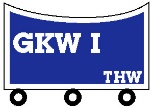 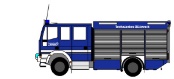 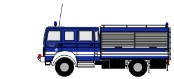 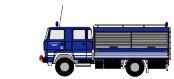 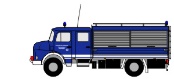 Ausstattung nach STAN:   Ja    Nein  Es fehlt:Ausstattung nach STAN:   Ja    Nein  Es fehlt:Ausstattung nach STAN:   Ja    Nein  Es fehlt:Ausstattung nach STAN:   Ja    Nein  Es fehlt:Ausstattung nach STAN:   Ja    Nein  Es fehlt:Sonderausstattung (max.3):      Sonderausstattung (max.3):      Sonderausstattung (max.3):      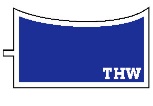 Nutzlast: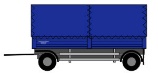 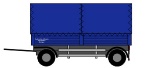 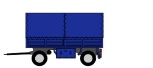 Ausstattung:EGS   ASH   Ausstattung:EGS   ASH   Ausstattung:EGS   ASH   Ausstattung:EGS   ASH   Ausstattung:EGS   ASH   Sonderausstattung (max.2):      Sonderausstattung (max.2):      Sonderausstattung (max.2):      Qualifikationen der Helfer (pro Helfer max eine):Qualifikationen der Helfer (pro Helfer max eine):Qualifikationen der Helfer (pro Helfer max eine):Qualifikationen der Helfer (pro Helfer max eine):Qualifikationen der Helfer (pro Helfer max eine):Qualifikationen der Helfer (pro Helfer max eine):Qualifikationen der Helfer (pro Helfer max eine):Qualifikationen der Helfer (pro Helfer max eine):Qualifikationen der Helfer (pro Helfer max eine):Qualifikationen der Helfer (pro Helfer max eine):GruppenführerGruppenführerGruppenführerTruppführerTruppführerTruppführerKraftfahrerKraftfahrerKraftfahrerHelfer 1Helfer 1Helfer 1Helfer 2Helfer 2Helfer 2Helfer 3Helfer 3Helfer 3Helfer 4Helfer 4Helfer 4Helfer 5Helfer 5Helfer 5Helfer 5Helfer 5Helfer 5